		Викторина «Вознёсся в космос человек»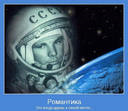 ( Для учащихся 5-9 классов)	Полвека назад был сделан первый, самый трудный шаг на звёздной дороге человечества. То, что недавно ещё считалось фантастикой, 12 апреля 1961 года стало реальностью.Предлагаю проверить свои знания в области космонавтики и ответить на вопросы викторины:Какое тело было первым, брошенным вверх и не вернувшимся на землю?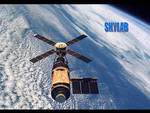 КаменьПалкаРакетаИскусственный спутник ЗемлиВ каком году ракета-носитель  доставила на орбиту Земли первый спутник?1953 г. 1956 г.1957 г.1961 г.3. Первый космонавт, совершивший полёт вокруг Земли?В.М.КомаровЮ.А.ГагаринС.П.КоролёвА.М.Леонов4. Назовите основоположника научной космонавтикиН.И.КибальчичВ.П.ГлушкоН.И.ТихомировК.Э.Циалковский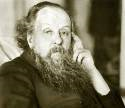  	5. Как назывался первый в нашей стране космодром?БайконурКапустин ЯрМыс КанаверелПлесецк	6. Укажите название городка, в котором живут космонавтыЧерёмушкиЗвёздныйКосмическийГородок космонавтов	7. В каком году был выведен на орбиту Земли первый в мире космический корабль-спутник с человеком на борту?1812196119571971	8. Сколько времени корабль Восток» с первым космонавтом на бору находился на орбите?2 часа1час 48 минут6 часов1 час	9. В каком году стартовал космический корабль «Восток-2»?6 августа 1961 года12 июня 1957 года12 апреля 1961 года1 ноября 1957 года	10. Назовите имя и фамилию космонавта, который вторым поднялся в космос?А.Г.НиколаевГ.С.ТитовП.Р.ПоповичВ.Ф Быковский	11. Какое событие произошло в истории космонавтики в августе 1962 года?Стартовал корабль «Восток-3»Стартовал корабль «восток-4»Стартовали корабли «Восток-3 и «Восток-4 с интервалом в одни суткиСтартовали корабли «Восток-3 и «Восток-4 с интервалом в один час	12. Сколько оборотов вокруг Земли  сделал корабль «Восток-3»?6864122110	13. Назовите имя и фамилию первой женщины-космонавтаК.Л.НайбергЕ.В.КондаковаС.Е.СавицкаяВ.В.Терешкова	14. Как назывался первый в нашей стране космодром?БайконурКапустин ЯрМыс КанавералПлесецк	15. Укажите название городка, в котором живут космонавты после полётовЧерёмушкиЗвёздныйКосмическийГородок космонавтов16. Как звали собаку, которая впервые была отправлена в космос? 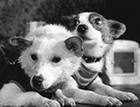 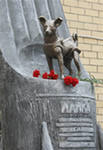 ЗвёздочкаБелкаСтрелкаЛайка	17. Кто стал родоначальником новой профессии – космонавт?Герман ТитовЮрий ГагаринСергей КоролёвПавел Попович	18. Космонавт Романенко 29.11.1987 года осуществил полёт продолжительностью326 суток362 суток360 суток120 суток	19. В каком году был выведен на орбиту Земли базовый блок ОКС «Мир-4»?12 апреля 1987 года12 апреля 1961 года12 мая 1987 года1 января 1990 года	20. С именем какого учёного связано одно из величайших завоеваний науки и техники всех времён - открытие эры освоения человеком космического пространства?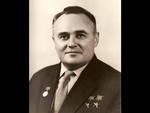 С.Королёв	Ф.А.ЦандерЮ.А.ПобедоносцевМ.К.Тихонравов